Fredag:16.30 – 17.00		Ankomst17.00 – 17.15		Velkommen i hallen (omklædt)17.15 – 18.45		Træning 19.30 – 20.30		Aftensmad og oprydning20.30 – 22.00		Aftenskaffe m/kage og hygge 22.00 			Alle børn soverLørdag:07.00 – 07.15		Morgentræning07.30 – 08.30		Morgenmad og oprydning09.00 – 11.00		Træning 12.00 – 13.00		Frokost og oprydning13.00 – 14.30		Aktiviteter14.45 – 16.45		Træning 18.00 – 19.00 		Aftensmad og oprydning19.00 – 22.00		Aftenskaffe m/kage og hygge22.00 			Alle børn soverSøndag:07.00 – 07.15		Morgentræning07.30 – 08.30		Morgenmad og oprydning09.00 – 10.30		Gradueringstræning 10.45 – 13.45		Graduering 14.00 – 14.30		Frokost14.30 – 15.30		Oprydning og rengøring15.30 – 16.00		Afslutning, diplomoverrækkelse og 			afrejse.Tilmelding og betaling til weekendlejr:Tilmelding og betaling skal ske senest 7. maj 2015 til din instruktør.Tilmelding til lejren er også en accept af fotografering af deltageren. Billederne kan blive brugt på klubbernes hjemmesider. Bliver det nødvendigt at hente en deltager før tid, må deltageren ikke forlade lejren før meddelelse til lejrlederen eller en børneansvarlig. Evt. spørgsmål rettes til: Lejrleder: Allan Nielsen, 5014 9614, arrany3@gmail.comBørneansvarlig: Peter Wellis, 2820 2666Telefonerne er åbne under hele lejren.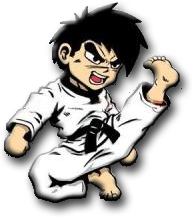 Ansvarsfordeling: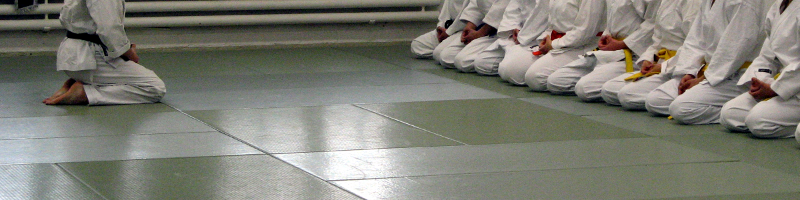 Lejrleder 		Allan NielsenBørneansvarlige		Susanne Pedersen, Peter WellisKøkkenansvarlige	Henriette Søndergaard, Susanne Møller, Marianne HenriksenRengøringsansvarlig	Michael TerkelsenFotograf	Michael NielsenSponsoransvarlig	Karl-Henrik ArendtAktivitetsansvarlige	Monica Møller, Niclas Møller, Michael NielsenDOJO KUNSøg den perfekte karakter 
Vær trofast
Vær udholdende
Vær stræbsom
Respekter dine omgivelser
Vær ikke voldelig i din optrædenInstruktører:Sensei Leif Plaetner, 6. dan. Leif sensei er chefinstruktør i Saiko Odense og er blandt andet tidligere verdensmester i holdkumite.Sensei Poul Jacobsen, 4. dan. Poul sensei er chefinstruktør i Vejen Shotokan Karate og Rødding Shotokan Karate.Sempai Allan Nielsen, 3. dan. Allan sempai er instruktør i Vejen Shotokan Karate. Sempai Bjarne Haagensen, 2. dan. Bjarne sempai er instruktør i Vejen Shotokan Karate.Sempai Henrik Pedersen, 2. dan. Henrik sempai er instruktør i Vejen Shotokan Karate.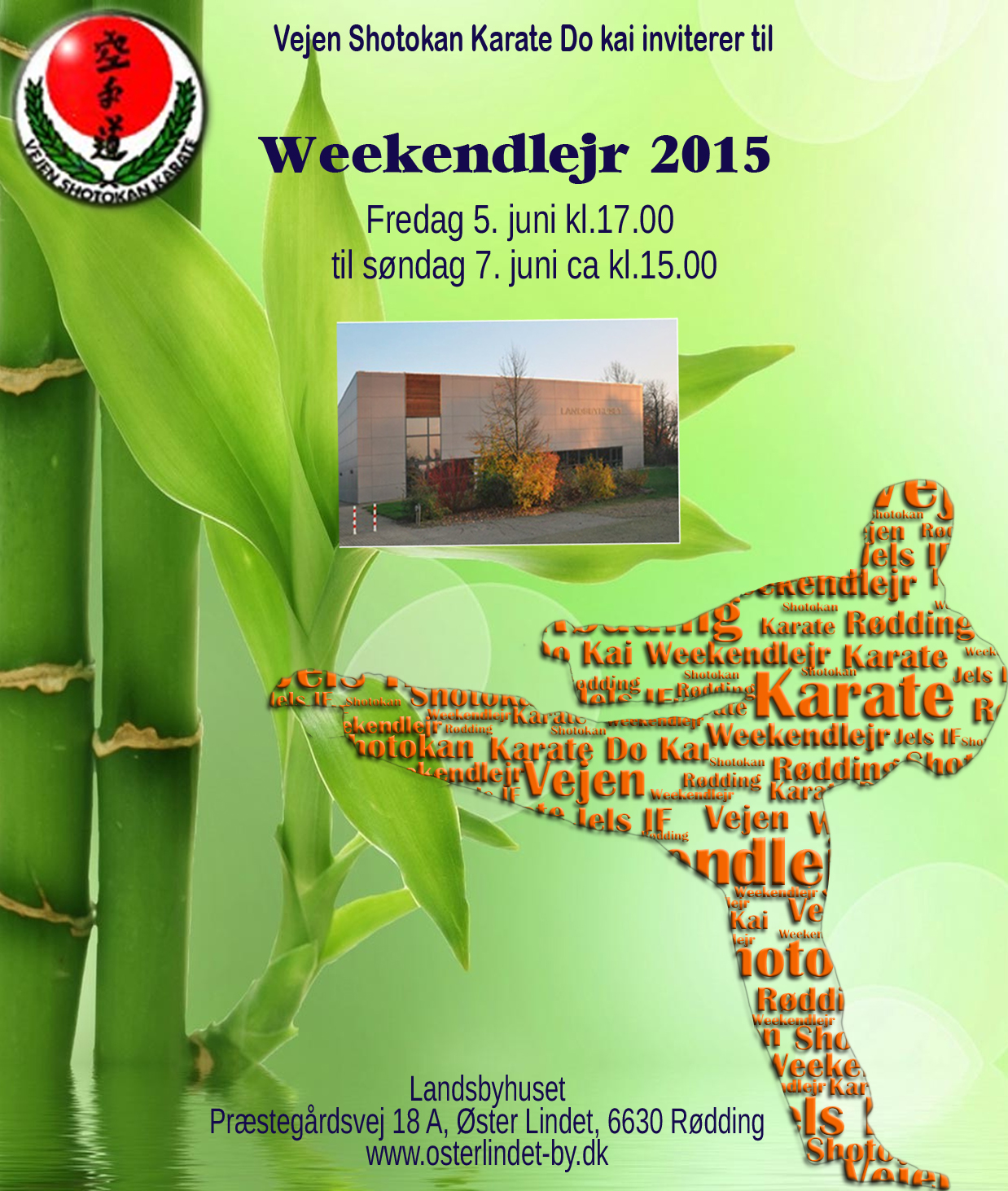 På gensyn i 2016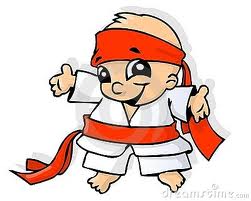 Med venlig hilsenVejen Shotokan Karate Do kaiwww.vejen-karate.dkHvem kan deltage:Alle medlemmer fra Vejen Shotokan Karate-Do Kai, Jels IF Karate og Rødding Shotokan Karate-Do Kai.Hvad skal du medbringe:Ren gi, bælte, håndklæde, skiftetøj, toiletsager, sovepose eller dyne/pude/linned og liggeunderlag/luftmadras. Husk at medbringe udendørs tøj som passer til vejret.Vi har brug for din hjælp:For at få alt det praktiske til at fungere, har vi brug for at alle deltagere på lejren hjælper til før og efter spisning og træning.Deltagerne bliver fordelt på hold som på skift ordner borddækning, anretning af maden og oprydning/opvask. Der er tilknyttet frivillige kræfter, som leder og fordeler arbejdet hele weekenden. Desuden hjælper alle deltagere til om søndagen med at gøre rent inden vi forlader lejren. Vi har under hele lejren nogle ansvarlige voksne, som sørger for børnene, specielt de helt små, som måske ikke har prøvet at være hjemmefra før eller børn med specielle hensyn såsom allergi, medicin, sygdom eller lignende.Hvad koster det?Prisen for hele lejren er kr. 300,- (fredag-søndag)Prisen KUN for søndag er kr. 50,- (inkl. gradueringstræning og frokost) Tilmelding og betaling for graduering foregår klubvis til chefinstruktøren. --------------------------------------------------------------- (Afleveres til instruktøren)Medlemsnavn: ______________________________Klubnavn: __________________________________Nuværende grad: _____________Alder__________Mobil: _____________________________________Specielle hensyn (allergi, sygdom, medicin osv): ___________________________________________Forældres underskrift og mobilnr (under 18 år): ___________________________________________Sæt kryds:	□	Fre-søn (kr 300,-)□	Søndag (kr 50,-)	□	Giro: korttype:+01 nr: 1911775□	Bank: reg: 1551 konto: 1911775□	MobilePay:  20108742□	Kontant: Afleveres til instruktørenBetalt kr.: ____________	Modtaget af: __________